HNNS Tournament Player ID Roster Sheet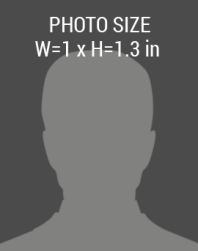 